                       RAMP Conference Travel Sponsorship Cover Sheet    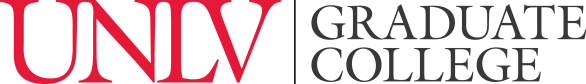 		Student Information			Student Information			Student Information	First Name:                                                   Last Name:                                                  NSHE ID:      First Name:                                                   Last Name:                                                  NSHE ID:      First Name:                                                   Last Name:                                                  NSHE ID:      Department:                                                  Degree Plan:                                                Rebelmail:      Department:                                                  Degree Plan:                                                Rebelmail:      Department:                                                  Degree Plan:                                                Rebelmail:      Semester/Year:                                             Faculty Advisor Name:      Semester/Year:                                             Faculty Advisor Name:      Semester/Year:                                             Faculty Advisor Name:      Conference InformationConference InformationConference Information I did not request funding for this conference travel from another funding source. I requested additional funding for this conference travel from another source.     Please provide the name of the funding source and the amount:       I certify that the presentation was co-authored. I did not request funding for this conference travel from another funding source. I requested additional funding for this conference travel from another source.     Please provide the name of the funding source and the amount:       I certify that the presentation was co-authored. I did not request funding for this conference travel from another funding source. I requested additional funding for this conference travel from another source.     Please provide the name of the funding source and the amount:       I certify that the presentation was co-authored.Student and Faculty SignaturesStudent and Faculty SignaturesStudent and Faculty SignaturesBoth the undergraduate and graduate students are required to have the project faculty advisor sign this form to verify conference participation. All signatures certify that the information on this form is accurate and that all parties involved agree to the terms and conditions of this program.Both the undergraduate and graduate students are required to have the project faculty advisor sign this form to verify conference participation. All signatures certify that the information on this form is accurate and that all parties involved agree to the terms and conditions of this program.Both the undergraduate and graduate students are required to have the project faculty advisor sign this form to verify conference participation. All signatures certify that the information on this form is accurate and that all parties involved agree to the terms and conditions of this program.